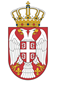 REPUBLIKA SRBIJA NARODNA SKUPŠTINAOdbor za spoljne poslove06 Broj: 06-2/431-2122. oktobar 2021. godineB e o g r a dNa osnovu člana 70. stav 1. alineja prva Poslovnika Narodne skupštineS A Z I V A M                                        36. SEDNICU ODBORA ZA SPOLjNE POSLOVEZA  UTORAK, 26.  OKTOBAR 2021. GODINE,SA POČETKOM U 12 ČASOVA	Za ovu sednicu predlažem sledećiD n e v n i   r e dRedovne aktivnosti stalnih delegacijaUčešće stalne delegacije NS RS  u Parlamentarnoj skupštini Saveta Evrope(PS SE) na sastanku Odbora za politička pitanja i demokratiju Parlamentarne skupštine Saveta Evrope, koji će se održati 3. novembra 2021. godine, u Budimpešti, Mađarska Učešće stalne delegacije NS RS  u Parlamentarnoj skupštini OEBS-a na  Jesenjem sastanku  Parlamentarne skupštine OEBS-a, koji će se održati 3. i 4. novembra 2021. godine, u onlajn formatu Učešće stalne delegacije NS RS  u Parlamentarnoj skupštini Saveta Evrope(PS SE) na sastanku Odbora za monitoring    Parlamentarne skupštine Saveta Evrope, koji će se održati 16 . novembra 2021. godine, u onlajn formatuUčešće stalne delegacije NS RS  u Parlamentarnoj skupštini Procesa saradnje u jugoistočnoj Evropi na sastanku Stalnog odbora Parlamentarne skupštine Procesa saradnje u jugoistočnoj Evropi, koji se u organizaciji Parlamenta Grčke,  održava 22. novembra 2021. godine, u formatu video-konferencijeUčešće stalne delegacije NS RS  u Parlamentarnoj skupštini Saveta Evrope(PS SE) na sastanku Stalnog odbora    Parlamentarne skupštine Saveta Evrope, koji će se održati od 24. do 26 . novembra 2021. godine, u Rimu, Italija      2.   Izveštaji o realizovanim posetamaIzveštaj o učešću dr Aleksandre Tomić, predsednika Odbora za finansije, republički budžet    i kontrolu trošenja javnih sredstava i Veroljuba Arsića, predsednika Odbora za privredu, regionalni razvoj, trgovinu, turizam i energetiku, na Međuparlamentarnoj konferenciji o stabilnosti, ekonomskoj koordinaciji i upravljanju u Evropskoj uniji, koja je održana u onlajn formatu, 28. septembra 2021. godine, u okviru predsedavanja Republike Slovenije Savetom Evropske unije      3.   Poslaničke grupe prijateljstvaPromene u sastavu Poslaničke grupe prijateljstva sa Mađarskom       4.  RaznoSednica će se održati u Domu Narodne skupštine, Trg Nikole Pašića 13, sala II.             Mole se članovi Odbora da u slučaju sprečenosti da prisustvuju sednici Odbora, o tome obaveste svoje zamenike u Odboru.     PREDSEDNIK ODBORAProf. dr Žarko Obradović, s.r.